Proving Congruence					       	 Name____________________State which theorem can be used to prove the triangles congruent.  Write a congruence statement. If the triangles cannot be proved congruent, write not possible and do not include a congruence statement.  NOTE: Never assume sides or angles are congruent unless they are marked as congruent.1.  					2.  					3.       ________________	                    ________________	                      ________________    ≅ Stmt: _________________	    ≅ Stmt: _________________	    ≅ Stmt: _________________4.						5.      				6.                ________________	                  ________________	                 ________________    ≅ Stmt: _________________	    ≅ Stmt: _________________	    ≅ Stmt: _________________7.           		            		8.		                       9.				               ________________	               ________________	                  ________________    ≅ Stmt: _________________	    ≅ Stmt: _________________	    ≅ Stmt: _________________For #10-11, what additional information would you need to prove the triangles congruent by HL?10.    		11.  In FGH and IJK,    and   .For #12-13, draw and label the congruent triangles.12.  If:	 ΔLMN  ΔOPR	mL = 29	mP = 66	mN = (4x + 53)      Find:	 x and mR13.  If: ΔLMN  ΔOPRLM is 10 less than 3 times  number nLN is 2 less than twice the number nPR is 5 more than the numberOP is 4 more than the number n      Find: LN and ORFor #14-17, draw a picture for each problem and then answer each question.14.  In isosceles ΔABC where AB ≅ CB and D is the midpoint of AC, then ΔABD ≅ ΔCBD by:	a. HL		b. SSS			c. SAS		d. either SSS, SAS or HL15.  In ΔABC and ΔRST, mA = 82, mS = 76, mC = 22, A ≅ R and AC ≅ RT.       The two triangles are congruent by:	a. AAA		b. ASA or AAS	c. SSA		d. not enough information16.  To prove two triangles congruent by HL, what additional information must be known?	a. A ≅ R		b. T ≅ A			c. AB ≅ BC	d. ABC and RST are right angles	17.  For what values of x and y will the triangles be congruent?  By what postulate can it be proven?       Show all work	x = ____________y = ____________Postulate: _______For #18-19, complete each congruence statement and the postulate or theorem that applies.18.  If IM ≅ RV and 2 ≅5, then ΔINM ≅ Δ_____ by __________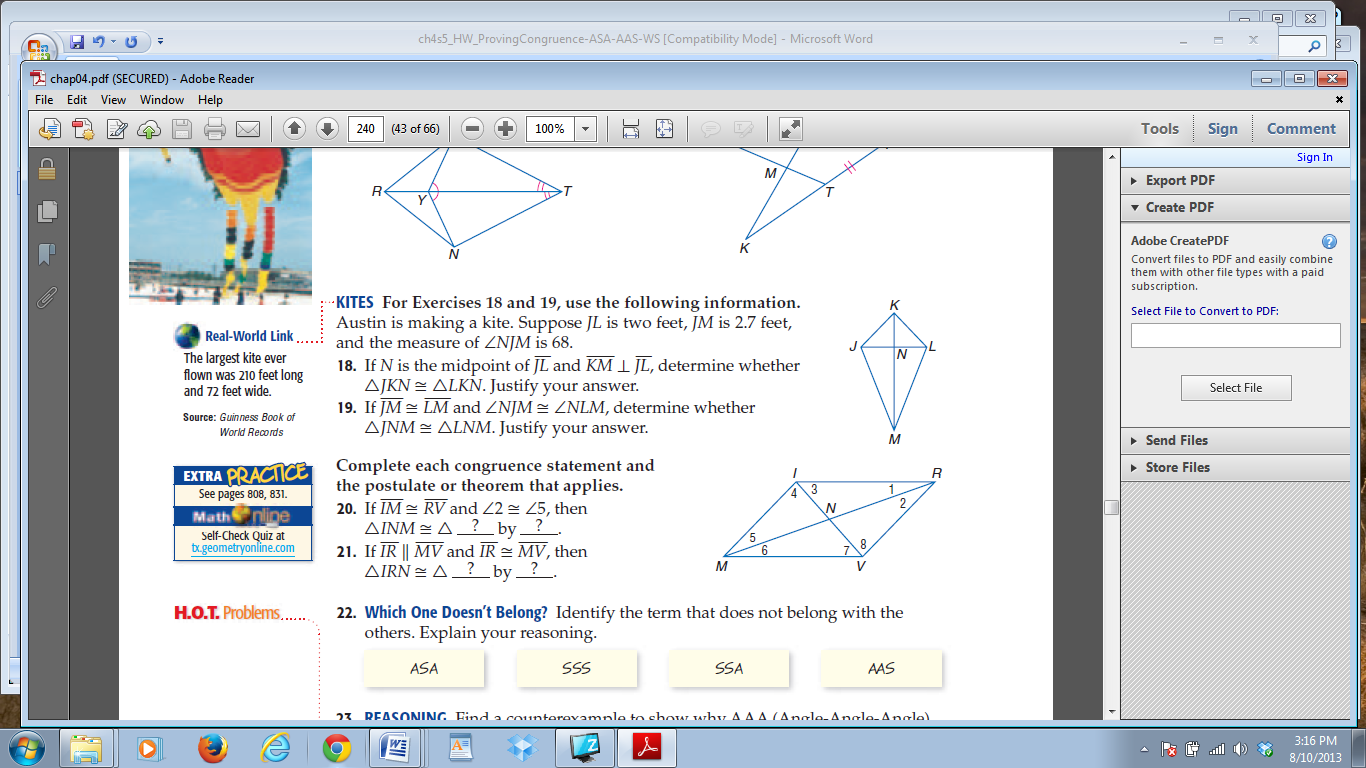 19.  If IR || MV and IR ≅ MV, then ΔIRN ≅ Δ_____ by __________20.   Draw and label two triangles that could be proven congruent by SAS.21.  Draw and label two triangles with the same 2 side measures (SS) and nonincluded angle measure (A)       that could be used to show why SSA can not be used to prove triangle congruence.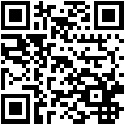 